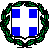 ΕΛΛΗΝΙΚΗ ΔΗΜΟΚΡΑΤΙΑΥΠΟΥΡΓΕΙΟ,ΠΑΙΔΕΙΑΣΕΡΕΥΝΑΣ  ΚΑΙ ΘΡΗΣΚΕΥΜΑΤΩΝ                ΠΕΡΙΦΕΡΕΙΑΚΗ Δ/ΝΣΗ Π & Δ    ΕΚΠ/ΣΗΣ ΚΡΗΤΗΣ      	        Δ/ΝΣΗ Δ/ΘΜΙΑΣ ΕΚΠ/ΣΗΣ Ν. ΗΡΑΚΛΕΙΟΥ				          ΕΙΔΙΚΟ ΓΥΜΝΑΣΙΟ ΗΡΑΚΛΕΙΟΥΤαχ. Δ/νση    : ΓΕΡΟΥΛΑΝΟΥ 32				Πληροφορίες: Σωτήρης Μανίκας			       ΤΗΛ – FAX :	 2810.213514ΤΗΛ.: 		 2810.213569E-mail:  mail@gym-eid-irakl.ira.sch.gr    ΘΕΜΑ: Πρόσκληση εκδήλωσης ενδιαφέροντος για την μετακίνηση των συμμετεχόντων μαθητών και συνοδών εκπαιδευτικών του Ειδικού Γυμνασίου Ηρακλείου στην ημερήσια εκπαιδευτική εκδρομή του σχολείου, με προορισμό την πόλη τoυ Ρεθύμνου και την περιοχή Αργυρούπολης Ρεθύμνου, στις 16/05/2019.               Ο Διευθυντής του Ειδικού Γυμνασίου Ηρακλείου, έχοντας υπόψη την υπ’ αριθ. 33120/ΓΔ4/28-02-2017 ΦΕΚ/Β/681/06-03-2017 Υ.Α. προκηρύσσει εκδήλωση ενδιαφέροντος από τα Τoυριστικά Γραφεία για την μετακίνηση των συμμετεχόντων μαθητών και συνοδών εκπαιδευτικών στην ημερήσια εκπαιδευτική  εκδρομή του  σχολείου.            Παρακαλούμε οι προσφορές των ενδιαφερομένων, να αναφέρονται αποκλειστικά στην εκμίσθωση διώροφου λεωφορείου, ή λεωφορείου  χωρητικότητας τουλάχιστον 69 θέσεων. Η οικεία επιθυμία του συλλόγου διδασκόντων του σχολείου, αφορά την καλύτερη επίβλεψη των μαθητών, αλλά και την μείωση του κόστους μεταφοράς.Ημερομηνία διεξαγωγής της εκδρομής,       Παρασκευή 16 Μαΐου 2019.Προορισμός εκδρομής,                       Πόλη  Ρεθύμνου και Αργυρούπολη Ρεθύμνου Αναχώρηση                                   από το Ειδικό Γυμνάσιο Ηρακλείου ( Γερουλάνου 32, περιοχή       Αγίου Ιωάννη Κνωσού ), στις 8.30 π.μ.Επιστροφή                                       στο Ειδικό Γυμνάσιο Ηρακλείου στις 18.30 μ.μ.Αριθμός συμμετεχόντων ατόμων : 47 μαθητές και 22 συνοδοί εκπαιδευτικοί.Η προσφορά της εκδρομής θα πρέπει να περιέχει και να εξασφαλίζει τα κάτωθι: Υποχρεωτική Ασφάλιση Ευθύνης Διοργανωτή, όπως ορίζει η κείμενη νομοθεσία, καθώς και πρόσθετη  ασφάλιση για περίπτωση ατυχήματος ή ασθένειας μαθητή ή συνοδού καθηγητή. Την αντιμετώπιση της περίπτωσης που δεν θα πραγματοποιηθεί η εκδρομή στις προβλεπόμενες ημερομηνίες λόγω ανωτέρας βίας.Το λεωφορείο, που θα είναι στη διάθεση των μαθητών για όλες τις μετακινήσεις τους, θα πρέπει να διαθέτει όλες τις προβλεπόμενες από την κείμενη νομοθεσία προδιαγραφές (ελεγμένο από ΚΤΕΟ, έγγραφα καταλληλότητας οχήματος, επαγγελματική άδεια οδήγησης, ελαστικά σε καλή κατάσταση, πλήρως κλιματιζόμενο κ.λπ.) καθώς και να πληροί όλες τις προϋποθέσεις ασφάλειας για μετακίνηση μαθητών (ζώνες ασφαλείας, έμπειρος οδηγός κ.λπ.).           Για τις παραπάνω υπηρεσίες ζητείται η τελική συνολική τιμή (με ΦΠΑ) της εκδρομής αλλά και η επιβάρυνση ανά μαθητή χωριστά.           Με την προσφορά πρέπει να κατατεθεί από το ταξιδιωτικό γραφείο απαραιτήτως και υπεύθυνη δήλωση ότι διαθέτει το ειδικό σήμα λειτουργίας, το οποίο πρέπει να βρίσκεται σε ισχύ.           Επιπλέον στο φάκελο της προσφοράς πρέπει να υπάρχει απαραιτήτως CD με την προσφορά σε ηλεκτρονική μορφή (doc ή pdf) για να είναι εύκολη η ανάρτηση της στο διαδίκτυο.            Τα ενδιαφερόμενα ταξιδιωτικά πρακτορεία, καλούνται να υποβάλουν τις προσφορές τους σε σφραγισμένο φάκελο, στο γραφείο της Διεύθυνσης του Ειδικού Γυμνασίου Ηρακλείου, έως την Δευτέρα 13 Μαΐου 2019 και ώρα 13.00μ.μ.           Οι οικείες προσφορές θα ανοιχτούν και θα αξιολογηθούν, στο γραφείο της Διεύθυνσης του σχολείου, από την αρμόδια επιτροπή, την Δευτέρα 13/ 05/ 2019 και ώρα 13.30μ.μ.          Ο Διευθυντής του          Ειδικού Γυμνασίου Ηρακλείου                                                                                              Σωτήρης  Μανίκας